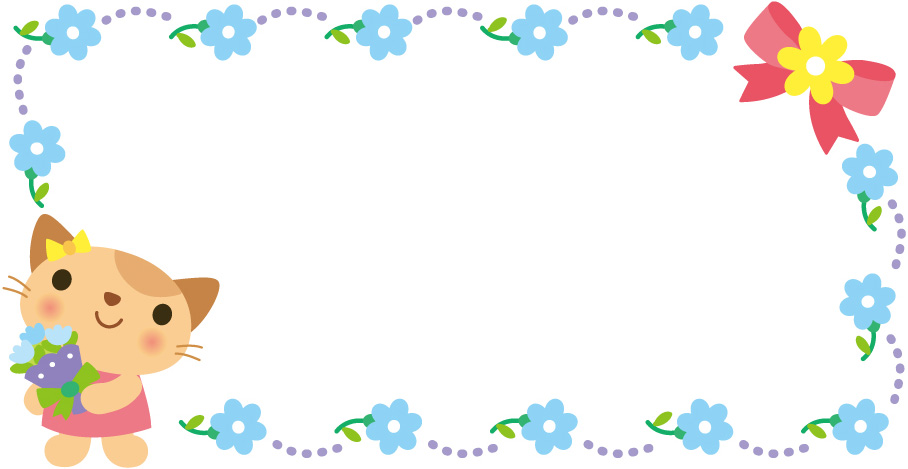 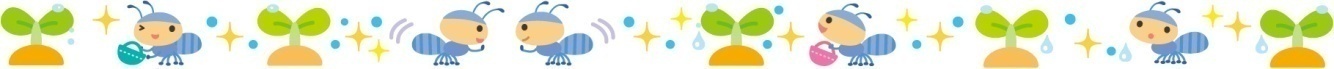 診療科医療機関名受　診　期　間(年月日～年月日)備　考内　科小児科精神科心療内科耳鼻科眼科皮膚科外　科整形外科歯　科 科 科 科 科